How to Create InvoicesThe Supplier Portal allows you to generate an invoice in the system against a purchase order.Questions? Email to SupplierSupport@justice.vic.gov.auStepAction1Select the Finance Icon2Select the Create Invoices tab3Select the Go button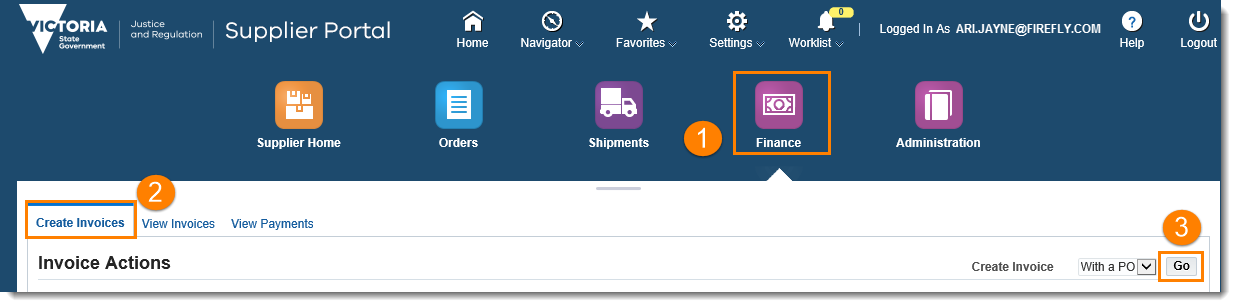 4Perform a simple Search to locate the purchase order and then press the Go button. Note: The Advanced Search function can also be used if desired. 5Select the relevant checkboxes for the purchase order lines to be invoiced 6Select the Next button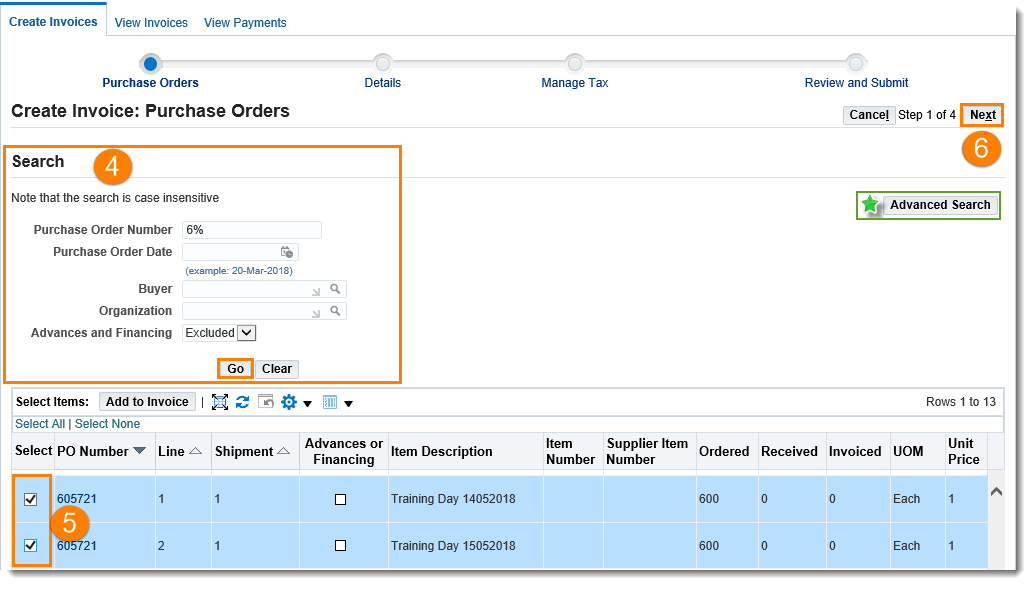 StepAction7The Create Invoice: Details screen will display8Enter the Invoice Number 9Enter an Invoice Description 10Add the Delivery Docket or Waybill as the attachment11Enter the Remit to Bank Account. Note – only the current active bank account that is listed in the administration tab of the Supplier Portal can be entered in this field. 12Update the Invoice Line Item quantities if required  13Select Next 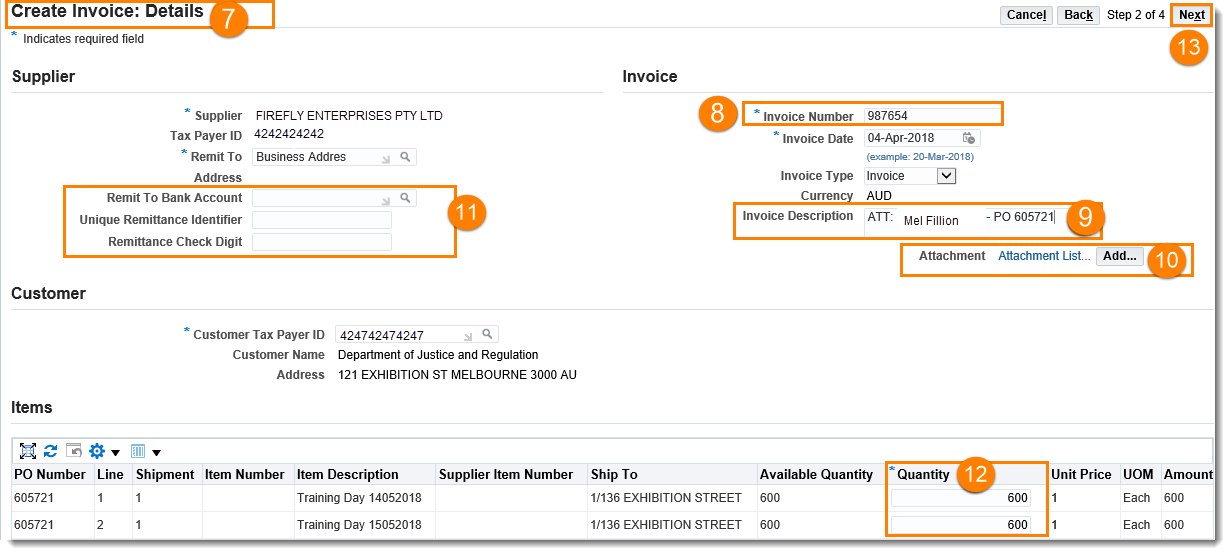 14 The Create Invoice: Manage Tax screen will display15The Summary Tax Lines section can be updated if required. Note: If changing the Tax Rate or Tax Amount (i.e. GST does not apply) you must update the fields and then select the Calculate buttonStepAction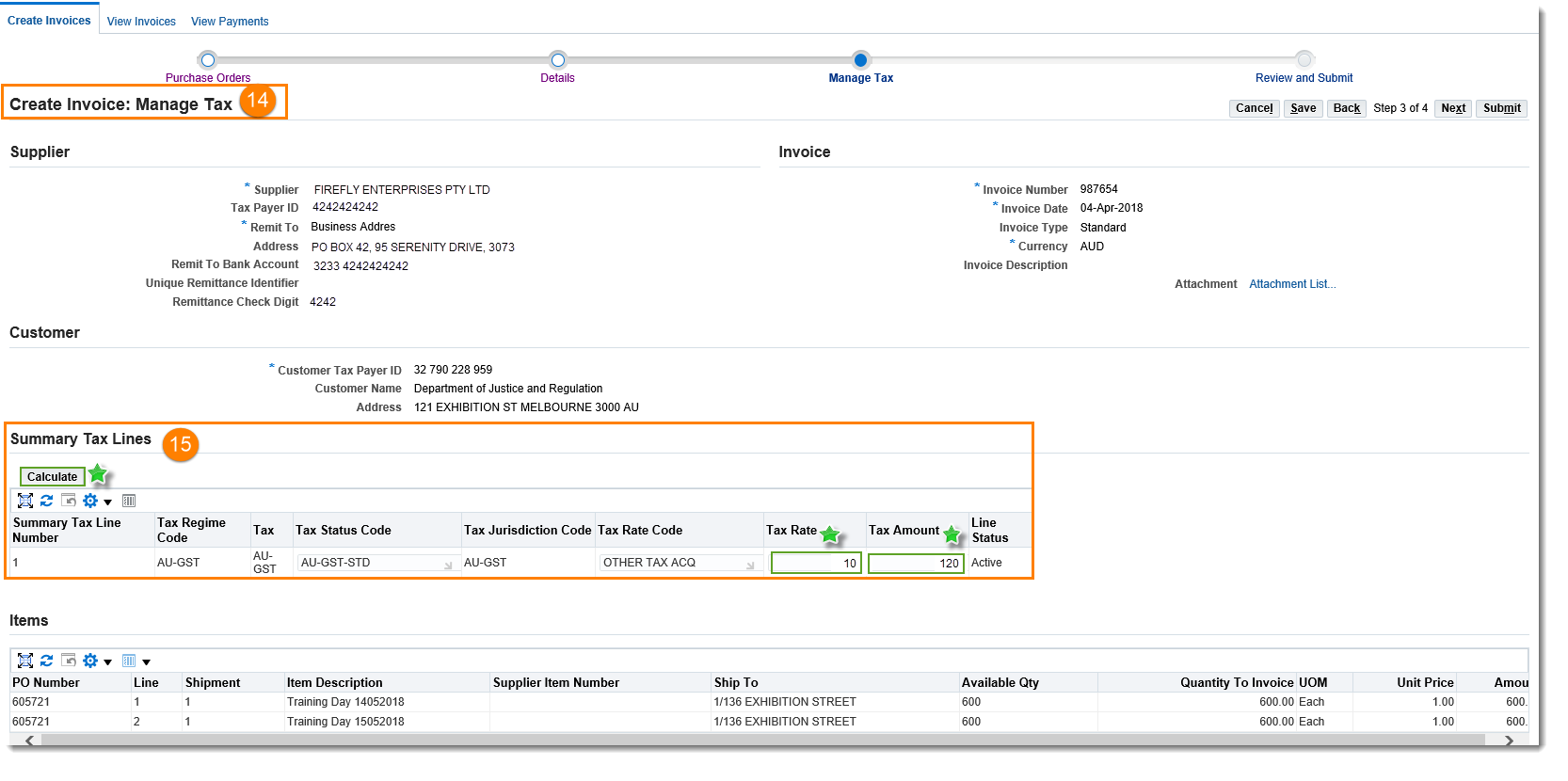 16Review the Invoice Summary Note: If the Tax Lines have been updated you must select the Recalculate Total button within the Invoice Summary17Select Submit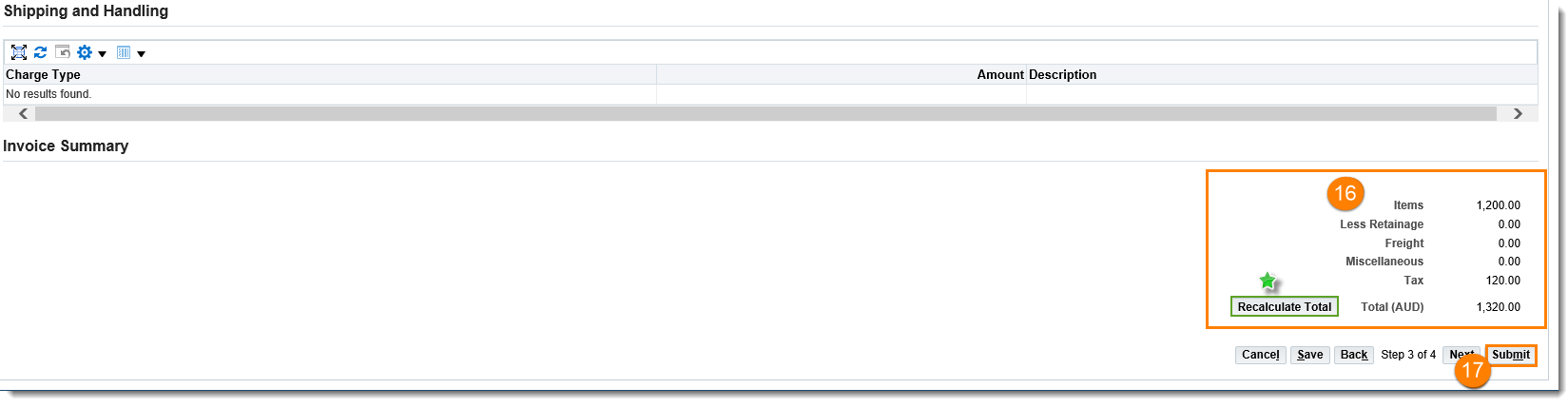 18A Confirmation message will display. You have completed this task.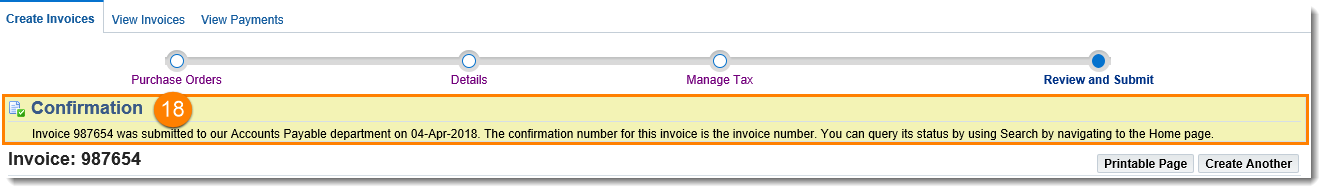 